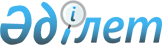 О внесении изменения и дополнения в приказ Министра культуры и спорта Республики Казахстан от 30 мая 2016 года № 146 "Об утверждении Положения государственного учреждения "Комитет языковой политики Министерства культуры и спорта Республики Казахстан"
					
			Утративший силу
			
			
		
					Приказ Министра культуры и спорта Республики Казахстан от 28 июня 2019 года № 185. Утратил силу приказом и.о. Министра культуры и спорта Республики Казахстан от 22 октября 2021 года № 326.
      Сноска. Утратил силу приказом и.о. Министра культуры и спорта РК от 22.10.2021 № 326.
      В соответствии с пунктом 3 статьи 65 Закона Республики Казахстан от 6 апреля 2016 года "О правовых актах", Указом Президента Республики Казахстан от 23 марта 2019 года № 6 "О переименовании города Астаны – столицы Республики Казахстан в город Нур-Султан – столицу Республики Казахстан", постановлением Правительства Республики Казахстан от 19 июня 2019 года № 415 "О некоторых вопросах Республиканского государственного учреждения "Национальная государственная книжная палата Республики Казахстан" ПРИКАЗЫВАЮ:
      1. Внести в приказ Министра культуры и спорта Республики Казахстан от 30 мая 2016 года № 146 "Об утверждении Положения государственного учреждения "Комитет языковой политики Министерства культуры и спорта Республики Казахстан" следующие изменение и дополнение:
      в Положении государственного учреждения "Комитет языковой политики Министерства культуры и спорта Республики Казахстан", утвержденном указанным приказом:
      пункт 8 изложить в следующей редакции:
      "8. Юридический адрес Комитета: 010000, Республика Казахстан, город Нур-Султан, Есильский район, проспект Мәңгілік Ел, дом 8, здание "Дом министерств", подъезд № 15.";
      Перечень организаций, находящихся в ведении Комитета языковой политики Министерства культуры и спорта Республики Казахстан дополнить строкой следующего содержания:
      "Республиканское государственное учреждение "Национальная государственная книжная палата Республики Казахстан".".
      2. Комитету языковой политики Министерства культуры и спорта Республики Казахстан в установленном законодательством порядке обеспечить:
      1) направление копии настоящего приказа в электронном виде на казахском и русском языках в Республиканское государственное предприятие на праве хозяйственного ведения "Институт законодательства и правовой информации Республики Казахстан" Министерства юстиции Республики Казахстан для официального опубликования и включения в Эталонный контрольный банк нормативных правовых актов Республики Казахстан;
      2) в течение трех рабочих дней со дня введения в действие настоящего приказа размещение его на интернет-ресурсах Министерства культуры и спорта Республики Казахстан и Комитета языковой политики Министерства культуры и спорта Республики Казахстан.
      3. Контроль за исполнением настоящего приказа возложить на курирующего вице-министра культуры и спорта Республики Казахстан.
      4. Настоящий приказ вступает в силу со дня его подписания.
					© 2012. РГП на ПХВ «Институт законодательства и правовой информации Республики Казахстан» Министерства юстиции Республики Казахстан
				
      Министркультуры и спортаРеспублики Казахстан 

А. Раимкулова
